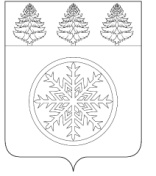 РОССИЙСКАЯ ФЕДЕРАЦИЯИРКУТСКАЯ ОБЛАСТЬД у м аЗиминского городского муниципального образованияРЕШЕНИЕ             от 28.04.2022 г. 	                       г. Зима		          	№  212О подготовке и проведениимероприятий, посвященных 90-летию со дня рождения Е.А. Евтушенко	Заслушав и обсудив информацию «Управления по развитию культурной сферы и библиотечного обслуживания» Зиминского городского муниципального образования о подготовке и проведении мероприятий, посвященных 90-летию со дня рождения Е.А. Евтушенко, руководствуясь статьей 36 Устава Зиминского городского муниципального образования,  Дума Зиминского городского муниципального образования Р Е Ш И Л А:Принять к сведению информацию о подготовке и проведении мероприятий, посвященных 90-летию со дня рождения Е.А. Евтушенко (прилагается).Информацияо подготовке и проведении мероприятий, посвященных 90-летию со дня рождения Е.А. Евтушенко	В 2022 году мы отмечаем юбилеи наших великих земляков – 90-летие со дня рождения Евгения Александровича Евтушенко, 85-летие со дня рождения Валентина Распутина, Александра Вампилова и 85-летие Иркутской области.	Сформирован организационный комитет, утвержден план мероприятий Зиминского городского муниципального образования по проведению мероприятий, посвященных 90-летию со дня рождения Евгения Александровича Евтушенко.	30 марта на нашей территории состоялся первый региональный молодежный литературный фестиваль поэтов и писателей «Сибирь молодая» имени Евгения Александровича Евтушенко (далее - фестиваль). Фестиваль организован на средства гранта в форме субсидии на реализацию социально-значимых проектов в сфере молодежной политики Иркутской области. Сумма гранта 193594  рубля.	Участниками фестиваля стали молодые литераторы Иркутской области в возрасте от 18 до 35 лет (гг. Зима, Саянск, Ангарск, Братск, Иркутск, поселки Жигалово, Качуг, Мамакан, Видим, Бабагай, Пивовариха, Заларинский и Зиминский районы, г. Новосибирск). 	Председатель жюри фестиваля – руководитель Иркутского отделения Союза российских писателей Светлана Михеева.			Подведены итоги, 20 лучших произведений войдут в сборник «Сибирь молодая», публикациия которого запланирована на май 2022 года. Среди победителей фестиваля двое зиминцев. В июне – выездная презентация сборника в городах и поселках Иркутской области.Детская художественная школа - инициатор регионального конкурса книжной графики «Откуда родом я?». В этом году данный конкурс пройдет в 9-ый раз. Участие в конкурсе представляет всем желающим возможность окунуться в богатое поэтическое творчество Е.Евтушенко, поделиться прочитанным, а возможно по-новому открыть для себя уже знакомые строки и передать прочитанное на бумаге. Конкурс уже объявлен, до 15 мая прием работ.  Следующий проект – это «Литературная карта Приангарья», цикл мероприятий, посвященный юбилейным датам.Одно из них – это мероприятие в День памяти Евгения Евтушенко 1 апреля «Когда изменяемся мы, изменяется мир…». Участникам мероприятия будет предложен медиаконтент «Останусь я нетающей, летающей снежинкой со станции Зима», разработанный сотрудниками информационно-библиографического отдела центральной библиотеки. Разрабатывается туристический маршрут «Человек мира со станции Зима». В числе объектов – Дом-музей поэзии, Центральная библиотека, памятник Е.А. Евтушенко, место паромной переправы в Старой Зиме, места съемок фильма «Детский сад». Виртуальный вариант экскурсии будет размещен на платформе «iziTRAVEL». Начало работы экскурсионного маршрута май месяц.Также в данный проект включен региональный фестиваль поэзии и музыки «Твои следы…», который запланирован на июль 2022 года. В день памяти Евгения Александровича Евтушенко 18 июля запланировано провести юбилейный вечер, где будут звучать стихи и песни Поэта, воспоминания о нем. Также, презентация книги Виталия Комина «По ступеням лет», фотовыставки, флеш-моб «С днем рождения, Евгений Александрович!» (зиминцы поздравляют и читают стихи Евтушенко), экскурсионный маршрут «Человек мира со станции Зима», открытие выставки IX регионального конкурса «Откуда родом я?». В августе 2022 года в Иркутской области запланирован Международный фестиваль «Литературно-театральные вечера «Этим летом в Иркутске-2022». Первый фестиваль состоялся в 2007 году, идея проведения принадлежит Валентину Распутину. Главные составляющие фестиваля – это диалог читателей с авторами, презентации новых книг и театральных постановок.Фестиваль с пройдет с 16 по 19 августа в офлайн и онлайн форматах. Одно из мероприятий запланировано в городе Зиме, с участием членов семей поэта, исследователей творчества Е. Евтушенко, встречами с литературными критиками, писателями, общественными деятелями. Коллективы областных театров покажут спектакли, концерты. На фестивале будет представлена выставка изданий произведений Евгения Александровича Евтушенко на иностранных языках.Иркутской областной библиотекой имени Молчанова-Сибирского разработан региональный культурный проект «Мы сибирской породы». Брендбук, который будет использоваться при проведении мероприятий.  Строчка из стихотворения Евгения Александровича Евтушенко «Я сибирской породы» стала главной идеей данного проекта. Начальник «Управления по развитиюкультурной сферы и библиотечного обслуживания» Зиминского городскогомуниципального образования				                                    В.М. ТосенкоПредседатель Думы Зиминского городского муниципального образованияМэр Зиминского городского муниципального образования________________Г.А. Полынцева ____________А.Н. КоноваловПриложениек решению ДумыЗиминского городского муниципального образованияот 28.04.2022 г.  № 212